РОССИЙСКАЯ ФЕДЕРАЦИЯ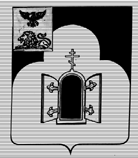 БЕЛГОРОДСКАЯ ОБЛАСТЬМУНИЦИПАЛЬНЫЙ РАЙОН «ЧЕРНЯНСКИЙ РАЙОН»МУНИЦИПАЛЬНЫЙ СОВЕТ ЧЕРНЯНСКОГО РАЙОНА                                  Восемнадцатая                                  сессия третьего созываР Е Ш Е Н И Е25 марта 2020 г.                                                                                           № 206Об избрании делегата на  ХII Съезд Ассоциации «Совет муниципальных образований Белгородской области»В соответствии с частью 5.1 статьи 5 Устава Ассоциации «Совет муниципальных образований Белгородской области», утверждённого решением съезда муниципальных образований Белгородской области от 22.03.2006 г. № 2, Муниципальный совет Чернянского района решил:1. Избрать делегатом на ХII Съезд Ассоциации «Совет муниципальных образований Белгородской области» от муниципального района «Чернянский район» Белгородской области главу администрации Чернянского района Круглякову Татьяну Петровну.2. Поручить главе администрации Чернянского района                     Кругляковой Т.П. принять участие в ХII Съезде Ассоциации «Совет муниципальных образований Белгородской области» с правами представителя члена Ассоциации от муниципального района «Чернянский район» Белгородской области.3. Ввести в действие настоящее решение со дня его принятия.4. Разместить настоящее решение на официальном сайте органов местного самоуправления Чернянского района в сети Интернет в подразделе «Решения» раздела «Муниципальный совет» (адрес сайта: http://www.admchern.ru).5. Контроль за выполнением настоящего решения возложить на постоянную комиссию Муниципального совета Чернянского района по законности, нормативной и правовой деятельности, вопросам местного самоуправления.Председатель Муниципального совета Чернянского района                                                                               М.В. Чуб        